Property and Facilities Division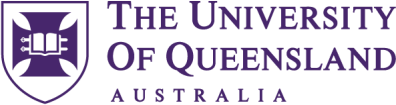 Chief Warden is to keep this page up to date and send changes to Fire SafetyBuilding Name: 		Building Number: 	Note: Warden positions must not remain vacant. The Chief Fire Warden must ensure vacancies are filled.Email completed form to : emergencywardens@uq.edu.auChief Warden / Deputy Chief Warden (Evacuation Coordinators)Chief Warden / Deputy Chief Warden (Evacuation Coordinators)Chief Warden / Deputy Chief Warden (Evacuation Coordinators)Chief Warden / Deputy Chief Warden (Evacuation Coordinators)Chief Warden / Deputy Chief Warden (Evacuation Coordinators)Chief Warden / Deputy Chief Warden (Evacuation Coordinators)Chief Warden / Deputy Chief Warden (Evacuation Coordinators)CFW/ DCFWNamePhoneEmailStartdateWarden Training DateExtinguisher Training dateCFWDCFWEmergency Wardens (persons responsible) for carrying out the Evacuation Coordination proceduresEmergency Wardens (persons responsible) for carrying out the Evacuation Coordination proceduresEmergency Wardens (persons responsible) for carrying out the Evacuation Coordination proceduresEmergency Wardens (persons responsible) for carrying out the Evacuation Coordination proceduresEmergency Wardens (persons responsible) for carrying out the Evacuation Coordination proceduresEmergency Wardens (persons responsible) for carrying out the Evacuation Coordination proceduresEmergency Wardens (persons responsible) for carrying out the Evacuation Coordination proceduresFloor LevelNamePhoneEmailStartdateWarden Training DateExtinguisher Training date